博雅投资家（中国实业家转型投资家第一实战课堂）招生简章实战·实用·实效投资不应该是纸上谈兵在实战中方能提升投资智慧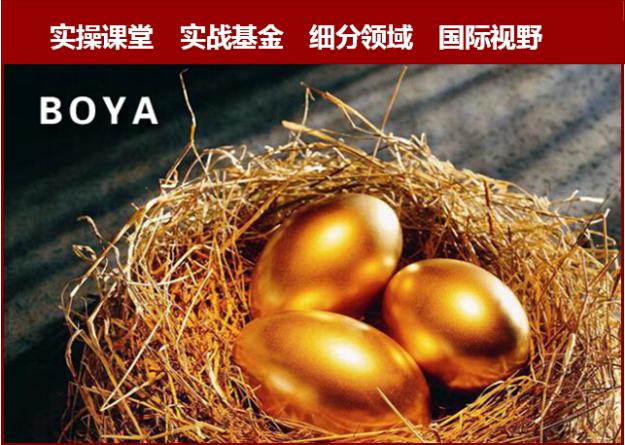 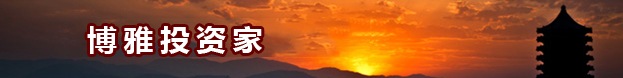 ▍课程背景中国经济正面临转型调整，如何解决好“产融结合”的问题，是中国金融业和实业界对金融领域的改革空前关注的焦点。为进一步顺应中国金融的发展和满足中国财富创造者及拥有者对于跨入金融界的刚性需求，帮助中国财富创造者及拥有者打开国际化金融视野、审时度势、实现财富的合理化管理和高效配置，博雅总裁商学院充分调研中国金融家和企业家的学习需求，开发关注业界前沿和实践创新的博雅投资家高端课程，以理论结合实践，在实践中实现资本的全球配置和稳健升值。▍商学院简介博雅总裁商学院源于北京大学，拥有400多位国内外知名专家教授团队，每年培养4000余名企业家学员，总计40000余名企业家。博雅总裁商学院构建了成熟稳定的高端课程体系，尤其是在金融、地产、国学商道、工商管理等方面已经成为国内企业家培训的领跑者。博雅总裁商学院旨在搭建最优质的学习平台、最有影响力的商脉、最有效的投融资平台。▍课程特色实用：细分投资行业，专业领域投资人互动授课课程设置更加注重实际应用，按照目前热门投资领域进行细分，并由这一领域内最成功的投资人主讲授课，分享真实案例、洞察投资机会。实战：学习基金模式，与著名投资人并肩作战学员分小组成立实战学习基金，与国内著名投资人组成投资导师团队，选项目、做决策、做投资，导师言传身教，全程专业指导，在实战中开阔投资视野、提升投资智慧。实效：实操第一课堂，顶级导师手把手指导具有数年实操经验的投行、基金、银行等金融机构著名资深高管结合最真实的案例，全程手把手指导金融操作过程中的每一步及每一个关键点。实地：走访标杆典范，探源企业成功的源动力亲临世界级投融资机构、上市公司、博雅总裁典范企业，感受标杆企业的文化，聆听标杆企业的核心竞争力，探寻差异，激发行动、变革的原动力。 实力：汇聚高端资源，以全球视野洞悉投资机遇本课程除了理论与实战并重，还特别推出了新加坡金融课程模块，涵盖目前全球金融领域最为前沿的热点课题，抢先把握金融未来发展趋势的先机。▍课程设置 ▍师资团队▍标杆企业北极光、启赋资本、君联资本、基石基金、分享资本、弘晖资本、博雅资本、东方弘道、FreeSFund、真格基金、IDG……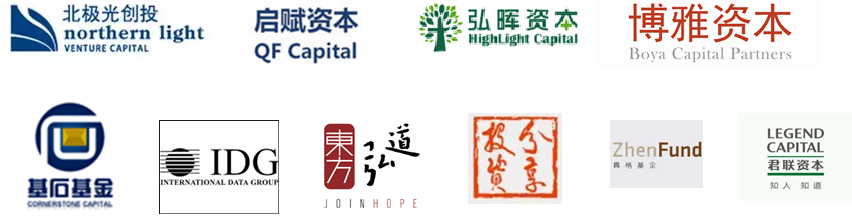 纷享销客、百程旅行网、土豆网、迅雷、汉庭、聚美优品、乐博乐博、美澳居、嘀嗒拼车、酷我、美团、12580、人人贷、拉勾网、3W咖啡、卡联科技、天使汇……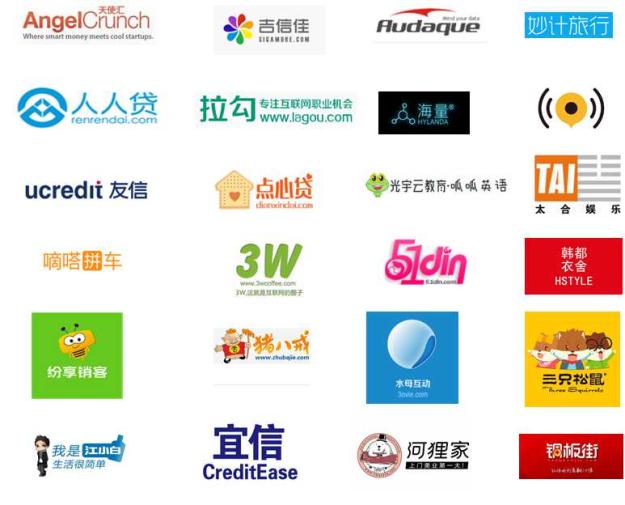 ▍报名信息 ●招生对象希望深入实战学习并掌握金融、投资实战知识和运作方法的企业董事长、总裁等决策者；企业资产规模在2亿人民币以上。●推荐+面试招生人数20人。●课程时间学制一年半，每2月上一次课，每次课程2-4天●证书颁发博雅总裁商学院和新加坡南洋理工大学联合颁发证书▍学习费用培训学费：498,000元/人（交通费、食宿费自理）请将培训学费统一汇到博雅总裁商学院指定账户： 户  名：北京博雅学苑教育咨询有限公司账  号：1100 1070 4000 5301 4389开户行：建行北京北大南街支行营业部 汇款备注：博雅投资家***学费▍联系方式联 系 人：张老师 15801019329   李老师 13661275200联系电话：010-56156755                               E-mail：  pkuyxb@163.com   137198858@qq.com博雅投资家报名申请表模块一：投资必备知识梳理模块一：投资必备知识梳理第一单元：国内外资本市场形势第二单元：金融监管政策解读第三单元：互联网金融与商业模式创新第四单元：投资团队组建与管理第五单元：投融资法律实务第六单元：众筹模式解读第七单元：尽职调查实务第八单元：退出方式解析模块二：行业投资机会模块模块二：行业投资机会模块第一单元：医疗行业的投资机会第二单元：大消费行业投资机会第三单元：教育行业投资机会第四单元：旅游行业的投资机会第五单元：新材料投资机会第六单元：文化产业的投资机会第七单元：金融行业的投资机会第八单元：生鲜电商的投资机会第九单元：网络游戏的投资机会第十单元：移动支付的投资机会第十一单元：清洁能源的投资机会第十二单元：互联网金融的投资机会模块三：新加坡课程模块模块三：新加坡课程模块第一单元：企业资本市场融资及风险第二单元：企业蓝海战略与战略创新第三单元：企业的转型升级与产业升级第三单元：企业的转型升级与产业升级模块四：实战学习基金模块模块四：实战学习基金模块第一单元：协议签署、工商注册第二单元：项目寻找、尽职调查第三单元： 项目路演、投资表决第三单元： 项目路演、投资表决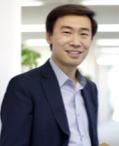 邓  锋 北极光创投创始人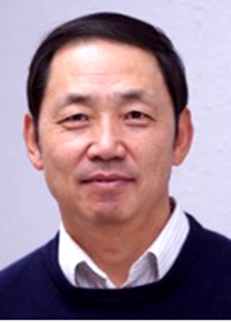 李晓光东方弘道合伙人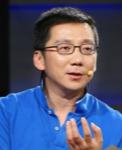 李  丰 FreeSFund 合伙人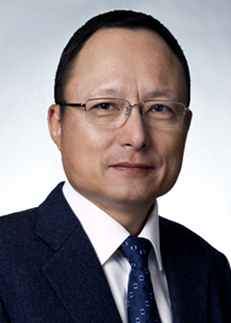 李立新北极光创投董事总经理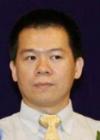 陈洪武国科嘉和基金合伙人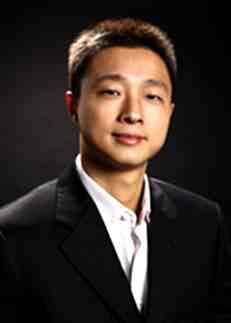 余征坤IDG资本合伙人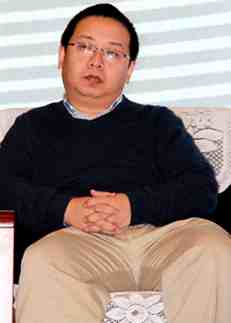 赵刚软银中国合伙人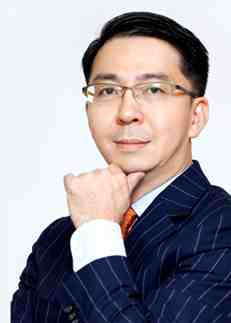 王  晖弘晖资本创始合伙人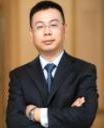 王  坤博雅总裁商学院执行院长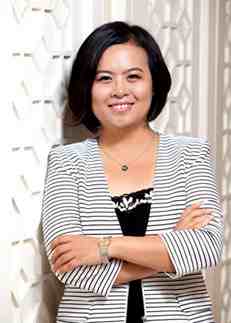 庞  勃博雅资本创始合伙人博雅总裁商学院副院长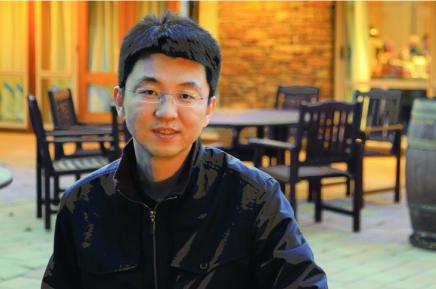 袁  征博雅资本创始合伙人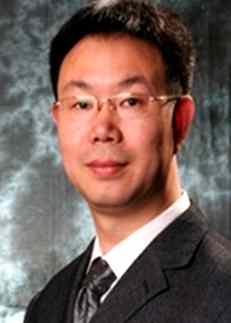 曹乃承北京大学信息学院高层培训中心电商专家委员会主任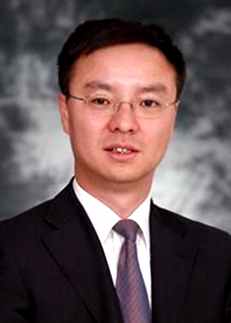 刘泽辉君联资本主管合伙人 董事总经理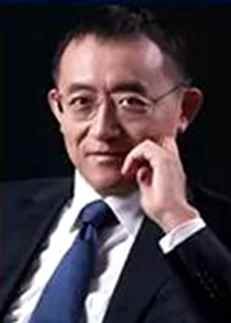 白文涛 分享投资创始合伙人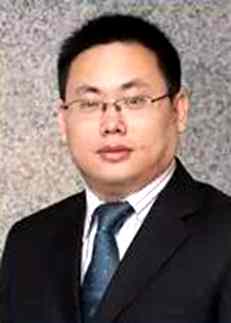 傅哲宽 启赋资本董事长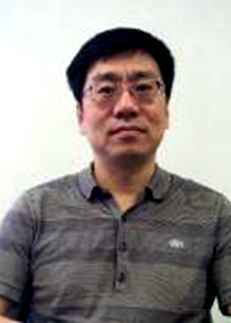 贾相夷 华软资本合伙人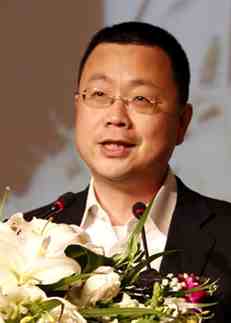 秦扬文 基石创投合伙人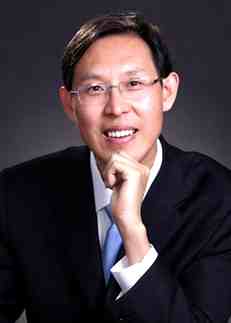 汤旭东创势资本创始合伙人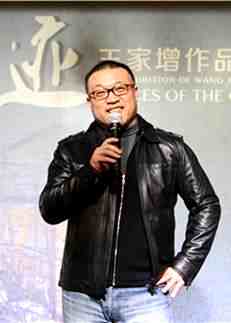 张逸龙东方弘道合伙人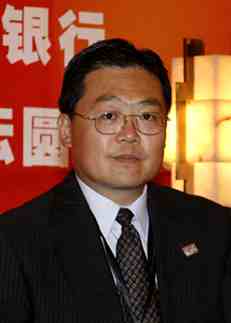 徐  辰中国银行公司金融总部总经理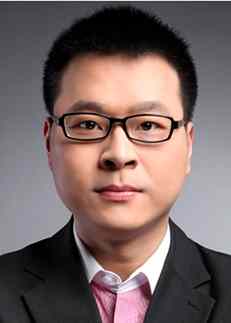 黄  嵩 北京大学金融学副教授                    北京大学金融与产业发展研究中心秘书长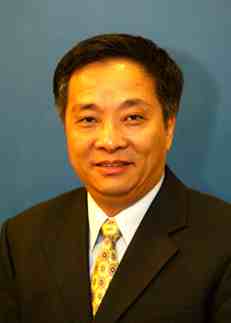 王国刚中国社会科学院金融研究所所长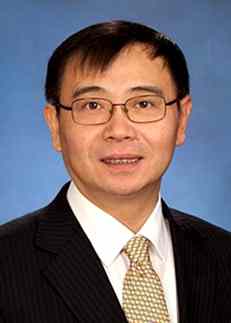 哈继铭高盛中国投资管理部副主席兼首席投资策略师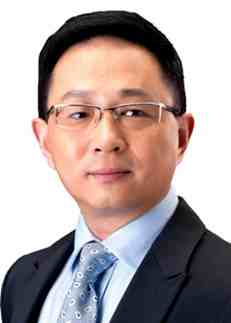 宋鸿兵世界金融历史学者著有《货币战争》系列丛书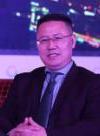 王承远中国工商银行资产托管部副总经理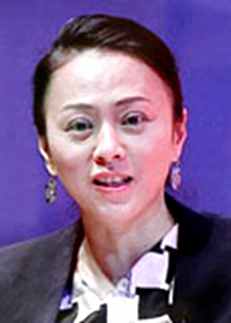 李亦非英仕曼中国区主席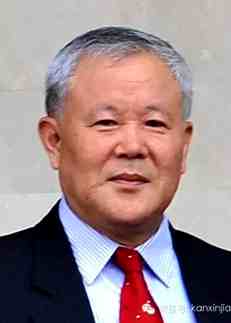 杨建伟 新加坡唯一国际集团副总裁南洋理工大学教授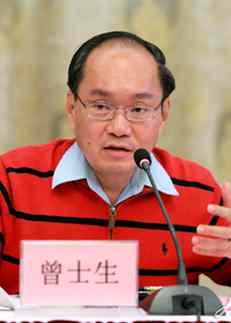 曾士生新加坡资深国会议员前总理公署政务部长首任新加坡-中国“苏州工业园区”总裁姓   名性别性别性别性别性别年龄年龄年龄贴照片贴照片贴照片贴照片贴照片工作单位职位职位职位贴照片贴照片贴照片贴照片贴照片单位地址邮编邮编邮编贴照片贴照片贴照片贴照片贴照片固定电话传真传真传真传真贴照片贴照片贴照片贴照片贴照片手　　机E-mailE-mailE-mailE-mail身 份 证号  码教育背景毕业院校毕业院校毕业院校毕业院校学历与学位学历与学位学历与学位学历与学位学历与学位教育背景毕业时间毕业时间毕业时间毕业时间专业专业专业专业专业工作简历是否预定房间□需要　 □不需要□需要　 □不需要□需要　 □不需要□需要　 □不需要□需要　 □不需要□需要　 □不需要□需要　 □不需要□需要　 □不需要□需要　 □不需要有关课程申请联系有关课程申请联系有关课程申请联系有关课程申请联系有关课程申请联系有关课程申请联系有关课程申请联系有关课程申请联系有关课程申请联系□本人   □培训负责人□本人   □培训负责人□本人   □培训负责人□本人   □培训负责人□本人   □培训负责人□本人   □培训负责人□本人   □培训负责人□本人   □培训负责人贵公司是否有培训负责人□否     □是（请注明）   姓名：           电话/手机：□否     □是（请注明）   姓名：           电话/手机：□否     □是（请注明）   姓名：           电话/手机：□否     □是（请注明）   姓名：           电话/手机：□否     □是（请注明）   姓名：           电话/手机：□否     □是（请注明）   姓名：           电话/手机：□否     □是（请注明）   姓名：           电话/手机：□否     □是（请注明）   姓名：           电话/手机：□否     □是（请注明）   姓名：           电话/手机：□否     □是（请注明）   姓名：           电话/手机：□否     □是（请注明）   姓名：           电话/手机：□否     □是（请注明）   姓名：           电话/手机：□否     □是（请注明）   姓名：           电话/手机：□否     □是（请注明）   姓名：           电话/手机：□否     □是（请注明）   姓名：           电话/手机：□否     □是（请注明）   姓名：           电话/手机：□否     □是（请注明）   姓名：           电话/手机：□否     □是（请注明）   姓名：           电话/手机：□否     □是（请注明）   姓名：           电话/手机：□否     □是（请注明）   姓名：           电话/手机：□否     □是（请注明）   姓名：           电话/手机：□否     □是（请注明）   姓名：           电话/手机：□否     □是（请注明）   姓名：           电话/手机：□否     □是（请注明）   姓名：           电话/手机：□否     □是（请注明）   姓名：           电话/手机：□否     □是（请注明）   姓名：           电话/手机：您的建议与要求：                                                          申请人：                                                              年    月    日您的建议与要求：                                                          申请人：                                                              年    月    日您的建议与要求：                                                          申请人：                                                              年    月    日您的建议与要求：                                                          申请人：                                                              年    月    日您的建议与要求：                                                          申请人：                                                              年    月    日您的建议与要求：                                                          申请人：                                                              年    月    日您的建议与要求：                                                          申请人：                                                              年    月    日您的建议与要求：                                                          申请人：                                                              年    月    日您的建议与要求：                                                          申请人：                                                              年    月    日您的建议与要求：                                                          申请人：                                                              年    月    日您的建议与要求：                                                          申请人：                                                              年    月    日您的建议与要求：                                                          申请人：                                                              年    月    日您的建议与要求：                                                          申请人：                                                              年    月    日您的建议与要求：                                                          申请人：                                                              年    月    日您的建议与要求：                                                          申请人：                                                              年    月    日您的建议与要求：                                                          申请人：                                                              年    月    日您的建议与要求：                                                          申请人：                                                              年    月    日您的建议与要求：                                                          申请人：                                                              年    月    日您的建议与要求：                                                          申请人：                                                              年    月    日您的建议与要求：                                                          申请人：                                                              年    月    日您的建议与要求：                                                          申请人：                                                              年    月    日您的建议与要求：                                                          申请人：                                                              年    月    日您的建议与要求：                                                          申请人：                                                              年    月    日您的建议与要求：                                                          申请人：                                                              年    月    日您的建议与要求：                                                          申请人：                                                              年    月    日您的建议与要求：                                                          申请人：                                                              年    月    日您的建议与要求：                                                          申请人：                                                              年    月    日填好此表后请附上身份证复印件一起发电子邮件至pkuyxb@163.com此表复印或传真均有效，请务必详细真实填写上述信息。联系电话：010-56156755    15801019329   张老师填好此表后请附上身份证复印件一起发电子邮件至pkuyxb@163.com此表复印或传真均有效，请务必详细真实填写上述信息。联系电话：010-56156755    15801019329   张老师填好此表后请附上身份证复印件一起发电子邮件至pkuyxb@163.com此表复印或传真均有效，请务必详细真实填写上述信息。联系电话：010-56156755    15801019329   张老师填好此表后请附上身份证复印件一起发电子邮件至pkuyxb@163.com此表复印或传真均有效，请务必详细真实填写上述信息。联系电话：010-56156755    15801019329   张老师填好此表后请附上身份证复印件一起发电子邮件至pkuyxb@163.com此表复印或传真均有效，请务必详细真实填写上述信息。联系电话：010-56156755    15801019329   张老师填好此表后请附上身份证复印件一起发电子邮件至pkuyxb@163.com此表复印或传真均有效，请务必详细真实填写上述信息。联系电话：010-56156755    15801019329   张老师填好此表后请附上身份证复印件一起发电子邮件至pkuyxb@163.com此表复印或传真均有效，请务必详细真实填写上述信息。联系电话：010-56156755    15801019329   张老师填好此表后请附上身份证复印件一起发电子邮件至pkuyxb@163.com此表复印或传真均有效，请务必详细真实填写上述信息。联系电话：010-56156755    15801019329   张老师填好此表后请附上身份证复印件一起发电子邮件至pkuyxb@163.com此表复印或传真均有效，请务必详细真实填写上述信息。联系电话：010-56156755    15801019329   张老师填好此表后请附上身份证复印件一起发电子邮件至pkuyxb@163.com此表复印或传真均有效，请务必详细真实填写上述信息。联系电话：010-56156755    15801019329   张老师填好此表后请附上身份证复印件一起发电子邮件至pkuyxb@163.com此表复印或传真均有效，请务必详细真实填写上述信息。联系电话：010-56156755    15801019329   张老师填好此表后请附上身份证复印件一起发电子邮件至pkuyxb@163.com此表复印或传真均有效，请务必详细真实填写上述信息。联系电话：010-56156755    15801019329   张老师填好此表后请附上身份证复印件一起发电子邮件至pkuyxb@163.com此表复印或传真均有效，请务必详细真实填写上述信息。联系电话：010-56156755    15801019329   张老师填好此表后请附上身份证复印件一起发电子邮件至pkuyxb@163.com此表复印或传真均有效，请务必详细真实填写上述信息。联系电话：010-56156755    15801019329   张老师填好此表后请附上身份证复印件一起发电子邮件至pkuyxb@163.com此表复印或传真均有效，请务必详细真实填写上述信息。联系电话：010-56156755    15801019329   张老师填好此表后请附上身份证复印件一起发电子邮件至pkuyxb@163.com此表复印或传真均有效，请务必详细真实填写上述信息。联系电话：010-56156755    15801019329   张老师填好此表后请附上身份证复印件一起发电子邮件至pkuyxb@163.com此表复印或传真均有效，请务必详细真实填写上述信息。联系电话：010-56156755    15801019329   张老师填好此表后请附上身份证复印件一起发电子邮件至pkuyxb@163.com此表复印或传真均有效，请务必详细真实填写上述信息。联系电话：010-56156755    15801019329   张老师填好此表后请附上身份证复印件一起发电子邮件至pkuyxb@163.com此表复印或传真均有效，请务必详细真实填写上述信息。联系电话：010-56156755    15801019329   张老师填好此表后请附上身份证复印件一起发电子邮件至pkuyxb@163.com此表复印或传真均有效，请务必详细真实填写上述信息。联系电话：010-56156755    15801019329   张老师填好此表后请附上身份证复印件一起发电子邮件至pkuyxb@163.com此表复印或传真均有效，请务必详细真实填写上述信息。联系电话：010-56156755    15801019329   张老师填好此表后请附上身份证复印件一起发电子邮件至pkuyxb@163.com此表复印或传真均有效，请务必详细真实填写上述信息。联系电话：010-56156755    15801019329   张老师填好此表后请附上身份证复印件一起发电子邮件至pkuyxb@163.com此表复印或传真均有效，请务必详细真实填写上述信息。联系电话：010-56156755    15801019329   张老师填好此表后请附上身份证复印件一起发电子邮件至pkuyxb@163.com此表复印或传真均有效，请务必详细真实填写上述信息。联系电话：010-56156755    15801019329   张老师填好此表后请附上身份证复印件一起发电子邮件至pkuyxb@163.com此表复印或传真均有效，请务必详细真实填写上述信息。联系电话：010-56156755    15801019329   张老师填好此表后请附上身份证复印件一起发电子邮件至pkuyxb@163.com此表复印或传真均有效，请务必详细真实填写上述信息。联系电话：010-56156755    15801019329   张老师填好此表后请附上身份证复印件一起发电子邮件至pkuyxb@163.com此表复印或传真均有效，请务必详细真实填写上述信息。联系电话：010-56156755    15801019329   张老师